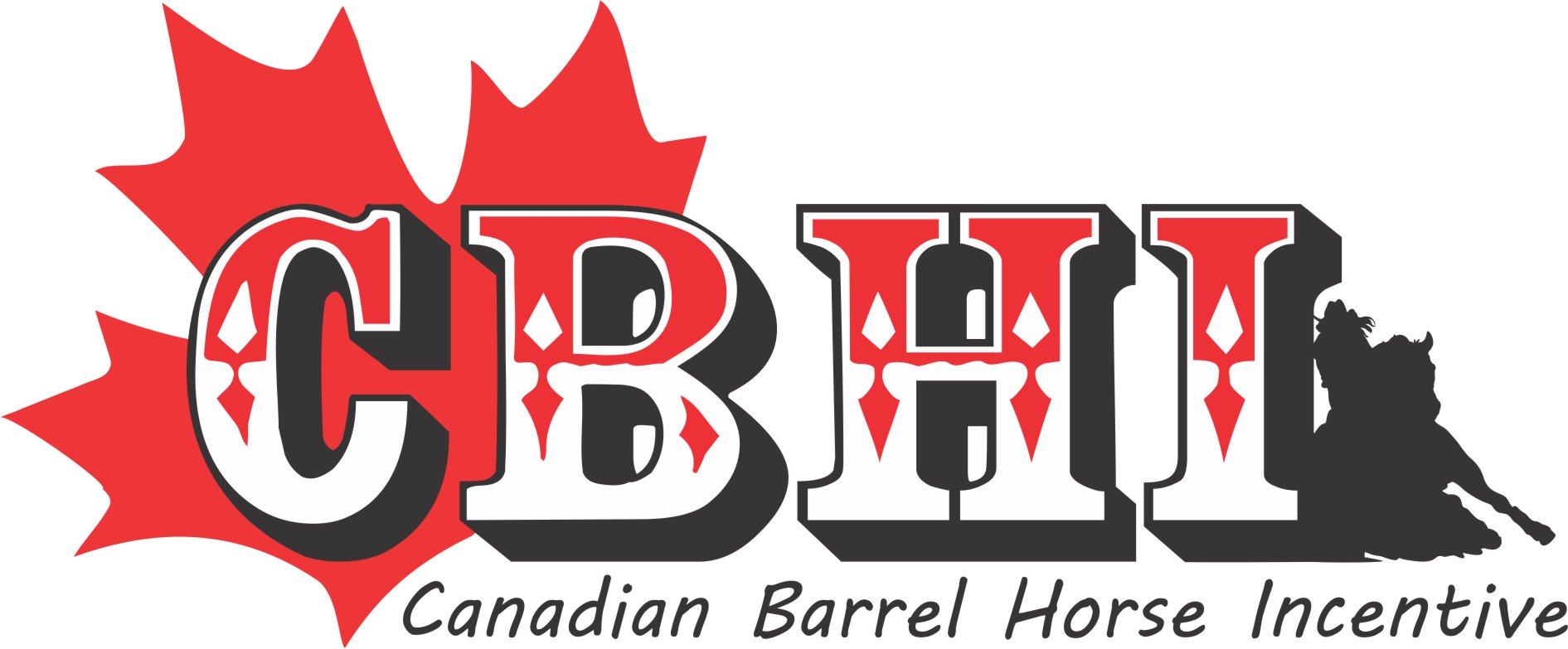 www.canadianbarrelincentive.com Super Stakes Bidding Form February 1st – 28th, 2021Contact Kelly Danard ph 780-963-0987 
51314 RRD 22Parkland County, Ab T7Y 2H8 Email info@canadianbarrelincentive.com$$ Canadian Fund's $$ Min Increment is $25**No bidding form will be excepted without all information filled out.**
Only complete this form once, you can call or email bids in.*Payment must be in the office NO LATER than March 15th. (Please give numbers that we can get a hold of you on closing (Feb 28, 2021) in case someone out bids you at the last minute.)There is a onetime fee of $75.00 on top of your final bid for the super stakes if you are the winning bidder. Cheques are payable to CBHI or etransfer to info@canadianbarrelincentive.com password:cbhientryStallionBid AmountMax Bid (We will bid on your behalf in $25 increments)Full NameComplete AddressCity, Province & Postal CodeEmail AddressDaytime & Night Time phone #’sCell #User Name (shows on web site)Initials(by initialing you have read and agree to all the rules)